                                          kreds 17.dk                                      Rødovre Lærerforening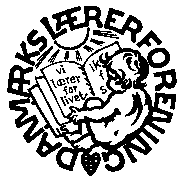             Tæbyvej 5 C  2610 Rødovre    ▪    Telefon: 36 70 55 17    ▪    Telefax: 36 70 21 17    ▪    E-post: 017@dlf.orgRødovre, den 22. marts 2020Kredsstyrelsesmøde – ekstraordinært Tirsdag den 24. marts 2020 kl. 10:00 – Skypemøde test af Skype kl 9.30 – sikre at alle kan deltage (Ingen servering)MvhAnders Liltorp DAGSORDENREFERATStatus nød-undervisningNyt fra kredsen Nyt fra kommunenNyt fra undervisningsministeren m.fl.…2. Status generalforsamling3. Status TR-valg4. Evt.